Friendship coffee morning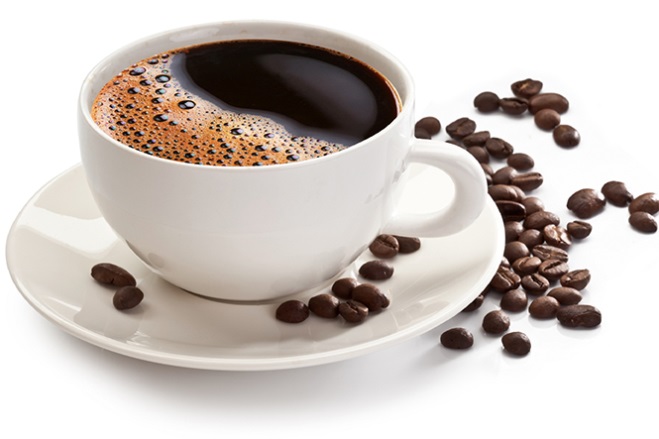 Have you been:Feeling isolated or lonelyFeeling low, anxious, depressedRecently bereavedWanting to meet other peopleThen come to our coffee morningAt: The Thorndike SurgeryOn: The 2nd Friday of every monthYou will be assured of a warm welcome and companyThe coffee morning is run by patients on the PATIENT PARTICIPATION GROUP Confidentiality is respected and assured